ГОСУДАРСТВЕННОЕ УНИТАРНОЕ ПРЕДПРИЯТИЕ
«ДУБОССАРСКАЯ ГЭС»Выписка из Протокола запроса предложений по закупке работ «Монтаж сетей водоснабжения и водоотведения здания литер «В» по адресу г. Дубоссары ул. Ленина 2» от 12 мая 2022 г. №02-04/2212 мая 2022г.	г. ДубоссарыНаименование Заказчика: ГУП «Дубоссарская ГЭС»На участие в запросе предложений по закупке работ «Монтаж сетей водоснабжения и водоотведения здания литер «В» по адресу г. Дубоссары ул. Ленина 2», в срок указанный в Извещении о проведении закупки, поступило 2 (две) заявки: ООО «Штрих-М»; ООО «Кавун».Комиссией рассмотрены заявки на участие в запросе предложений. К участию в запросе предложений допущены заявки: ООО «Штрих-М»; ООО «Кавун». Запрос предложений признан состоявшимся.Комиссией проведена оценка допущенных заявок на основании критериев, указанных в документации о проведении запроса предложений, согласно Приложению №2 к Протоколу запроса предложений.По итогам проведенной оценки лучшей заявкой по Лоту №1 признана заявка со следующими условиями исполнения контракта:Предмет закупки: выполнение работ «Монтаж сетей водоснабжения и водоотведения здания литер «В» по адресу г. Дубоссары ул. Ленина 2» в соответствии с  проектной документацией «Сети и системы электроснабжения, пожарной сигнализации, отопления, вентиляции, кондиционирования, водоснабжения и водоотведения здания литер «В» по адресу г. Дубоссары ул. Ленина 2», разработанной ООО «Штрих-М» в 2021 году (Приложение №1 к Извещению об осуществлении закупки товаров (работ и услуг) для обеспечения нужд ГУП «Дубоссарская ГЭС» №04-22 от 29.04.2022г.);Цена контракта – 224440,50 руб. ПМР.Условия оплаты. Оплата работ по настоящему Контракту производится Заказчиком банковским переводом на расчетный счет Подрядчика в следующем порядке:-  I этап – авансовый платеж в размере 50 % от общей суммы Контракта - в течение 10 (десяти) банковских дней с момента вступления настоящего Контракта в силу.-  II этап – окончательный расчет за выполненные работы, с учетом суммы авансового платежа, Контракта осуществляется Заказчиком в течение 10 (десяти) банковских дней с момента подписания Сторонами Акта выполненных работ.Общий срок выполнения работ - 90 (девяносто) календарных дней с момента получения авансового платежа.;Ответственность в соответствии с законодательством ПМР, в том числе:- За нарушение срока принимаемых на себя обязательств, Подрядчик уплачивает Заказчику неустойку в виде пени в размере не менее 0,1% от стоимости Контракта за каждый день просрочки выполнения работ, но не более 10% стоимости Контракта.- За нарушение Заказчиком срока оплаты, Заказчик уплачивает Исполнителю неустойку в виде пени в размере не менее 0,1% от стоимости Контракта за каждый день просрочки платежа, но не более 10% стоимости Контракта.Работы выполняются на территории Заказчика по адресу: г. Дубоссары, ул. Ленина 2. Заказчик обеспечивает безопасный допуск Подрядчика к месту выполнения работ, предусмотренных контрактом только в рабочие дни (понедельник-пятница с 8:00 до 17:00). Заказчик обеспечивает проведение инструктажа по мерам безопасности.Выполнение Работ осуществляется с полным иждивением Подрядчика – из его материалов, его силами и средствами с использованием его оборудования.Подрядчик несет ответственность за ненадлежащее качество предоставленных им материалов, сил и средств, оборудования, а также за предоставление материалов и оборудования, обремененных правами третьих лиц.На выполненные работы устанавливается гарантийный срок продолжительностью не менее 36 (тридцать шесть) календарных месяцев с момента фактического подписания Актов выполненных работ.Комиссией предложено всем участникам запроса предложений направить окончательное предложение по адресу: г. Дубоссары, ул. Днестровская 25, посредством электронной связи е-mail: guрdges@gmail.com. в срок до 10:00 часов 13 мая 2022г.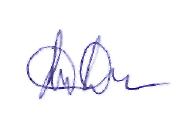 Начальник производственноготехнического отдела ГУП «Дубоссарская ГЭС»	Д. П. Торпан12.05.2022г.